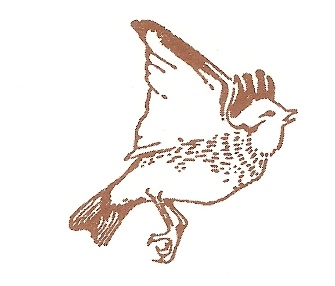 Charity Gift Aid DeclarationWhen you make a donation, we can reclaim Gift Aid from the tax you have paid to HMRC in the current tax year. All we need is your address to identify you as a UK taxpayer and we can then claim 25p for every £1 you donate. A £10 donation is then worth £12.50 including Gift Aid. In order to Gift Aid your donation, please type write “YES” in the boxes against the following statements and fully complete the form below: 
Personal DetailsPlease notify Woodlarks Camp Site Trust if you:wish to cancel this declaration,change your name or home address,no longer pay sufficient tax on your income and/or capital gains to cover the Gift Aid claimed.PLEASE RETURN THIS FORM BY EMAIL TO:    treasurer@woodlarks.org.uk YESI wish to Gift Aid my donations to:Woodlarks Camp Site Trust (Registered Charity 306148),including any future donations and any I have made in the past four years. I will inform Woodlarks Camp Site Trust if I wish to cancel this instruction.YESI am a UK taxpayer and understand that if I pay less Income Tax and/or Capital Gains Tax than the amount of Gift Aid claimed on all my donations in that tax year it is my responsibility to pay any difference.TitleFULL NameFull Home AddressPostcodeDate